ARTICULO 10 LAIP NUMERAL  7MES DE NOVIEMBRE2021MODIFICACIONES Y TRANSFERENCIAS PRESUPUESTARIAS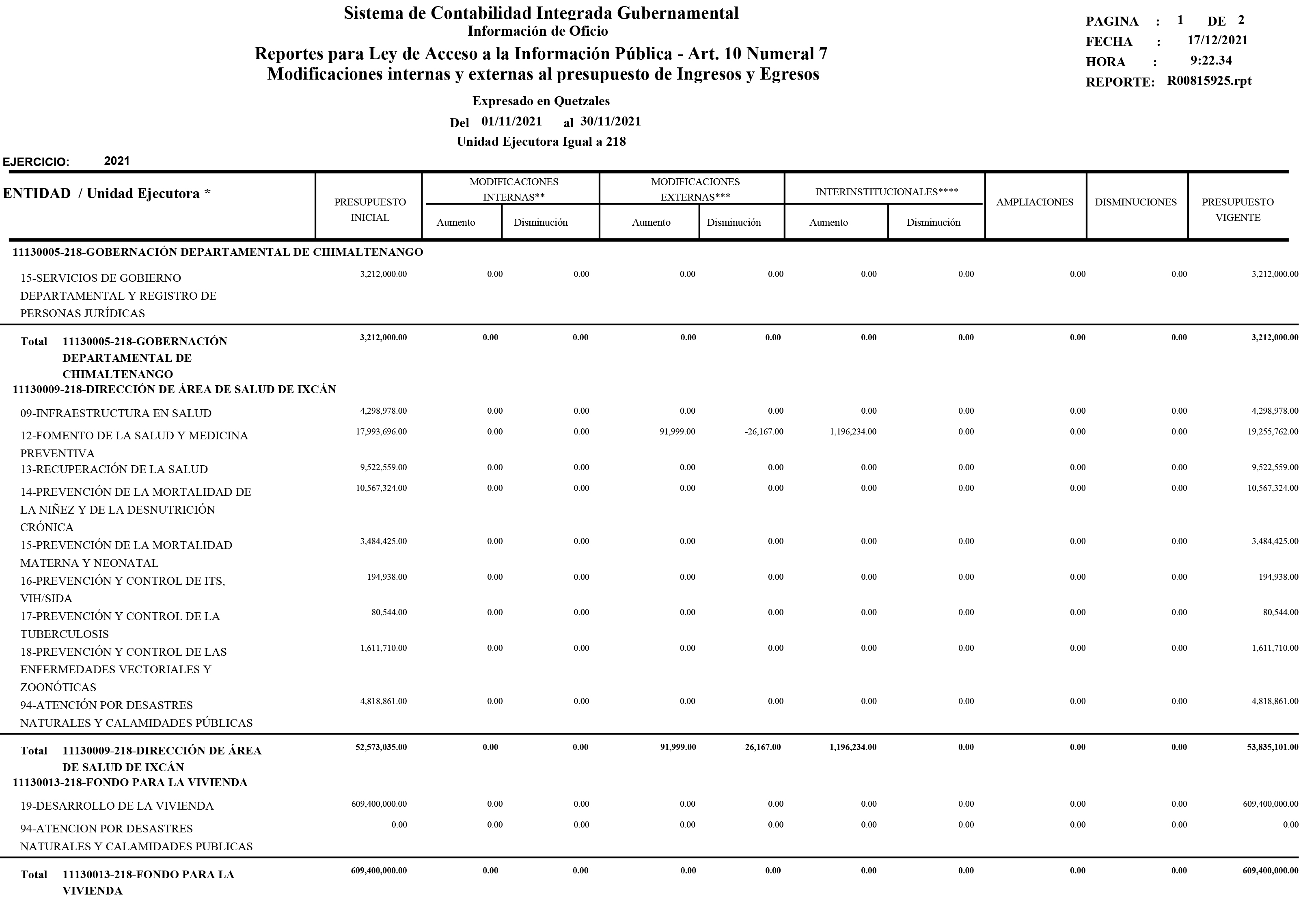 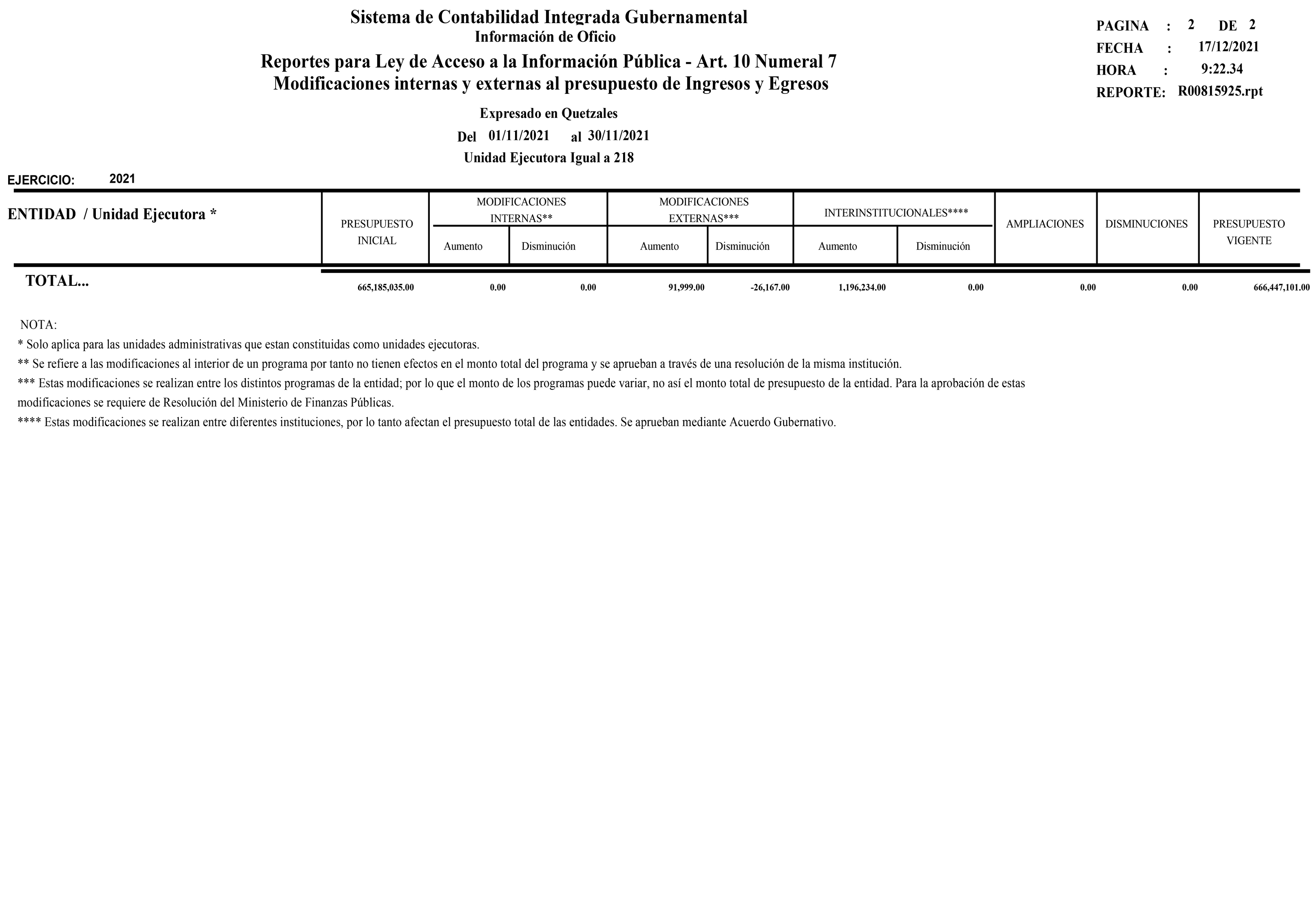 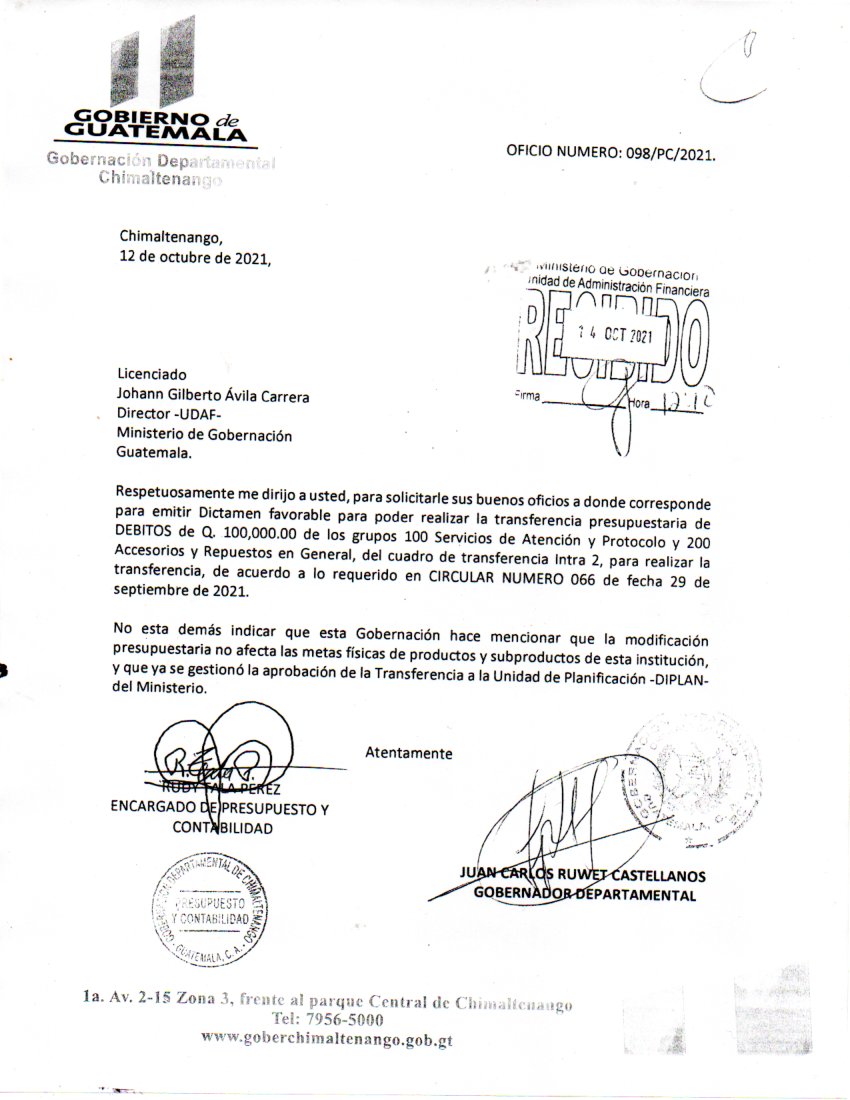 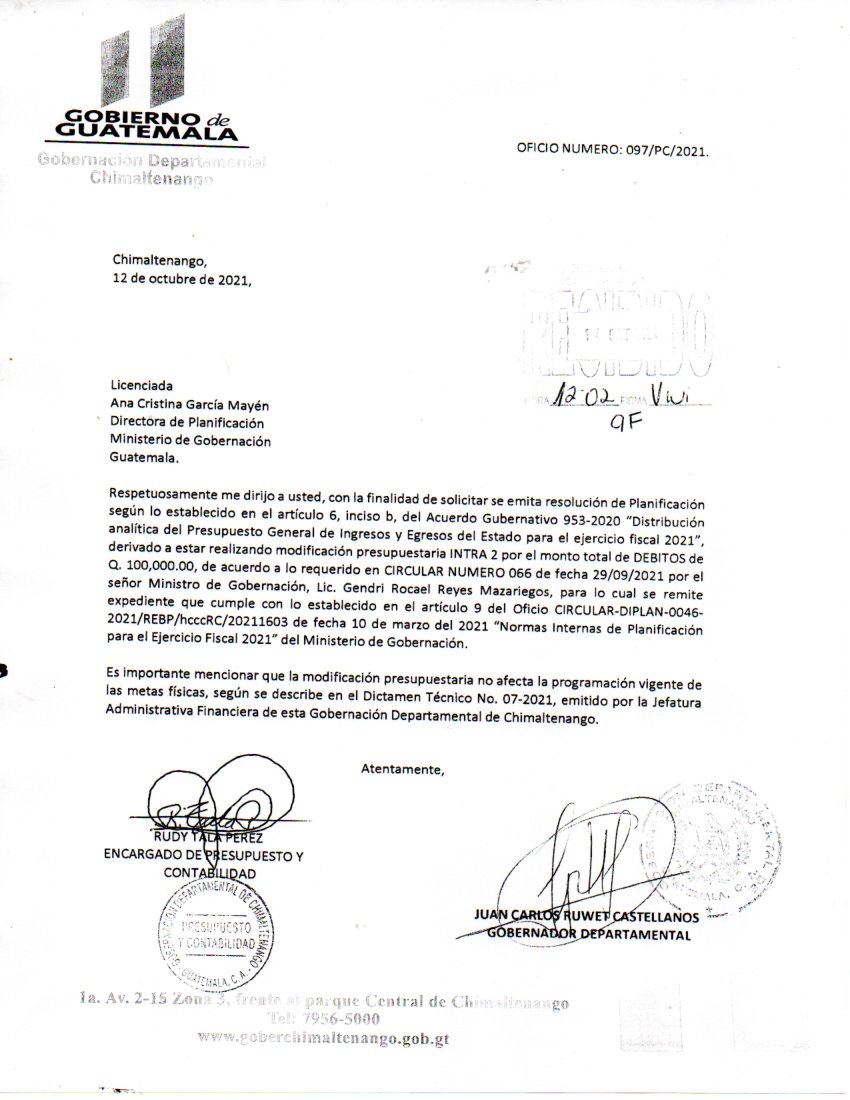 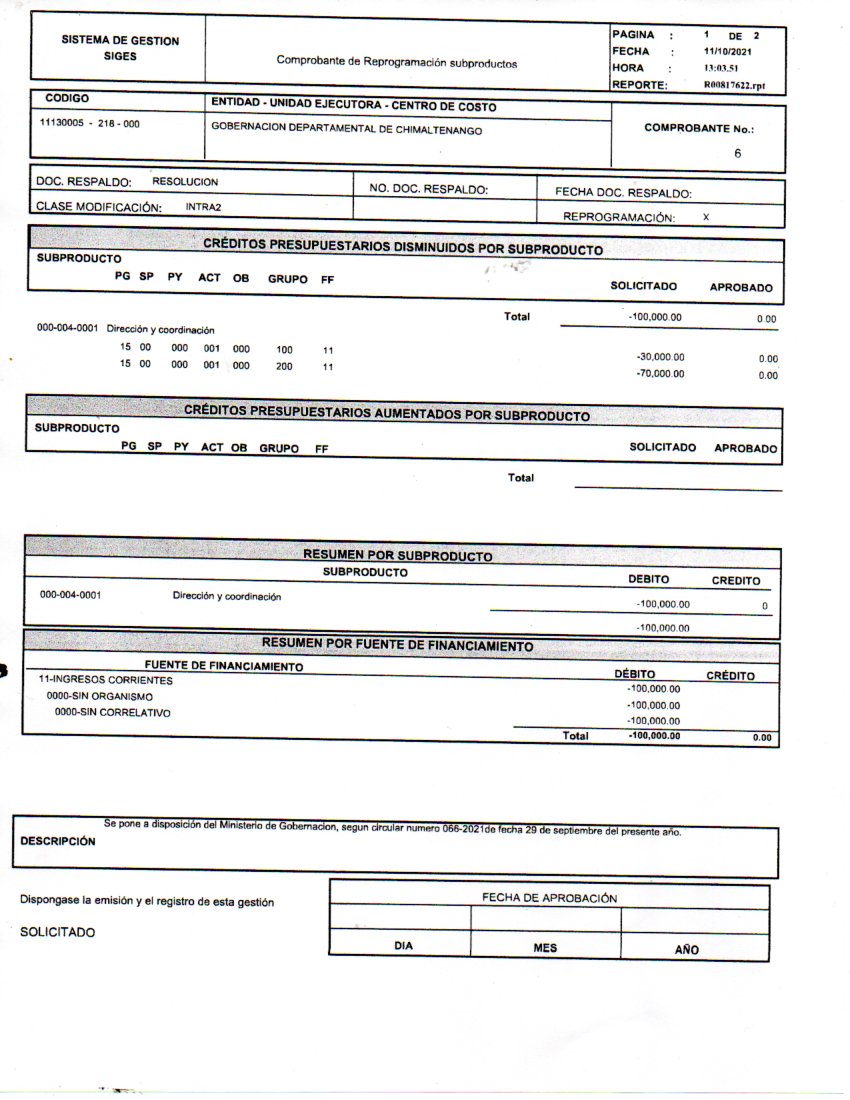 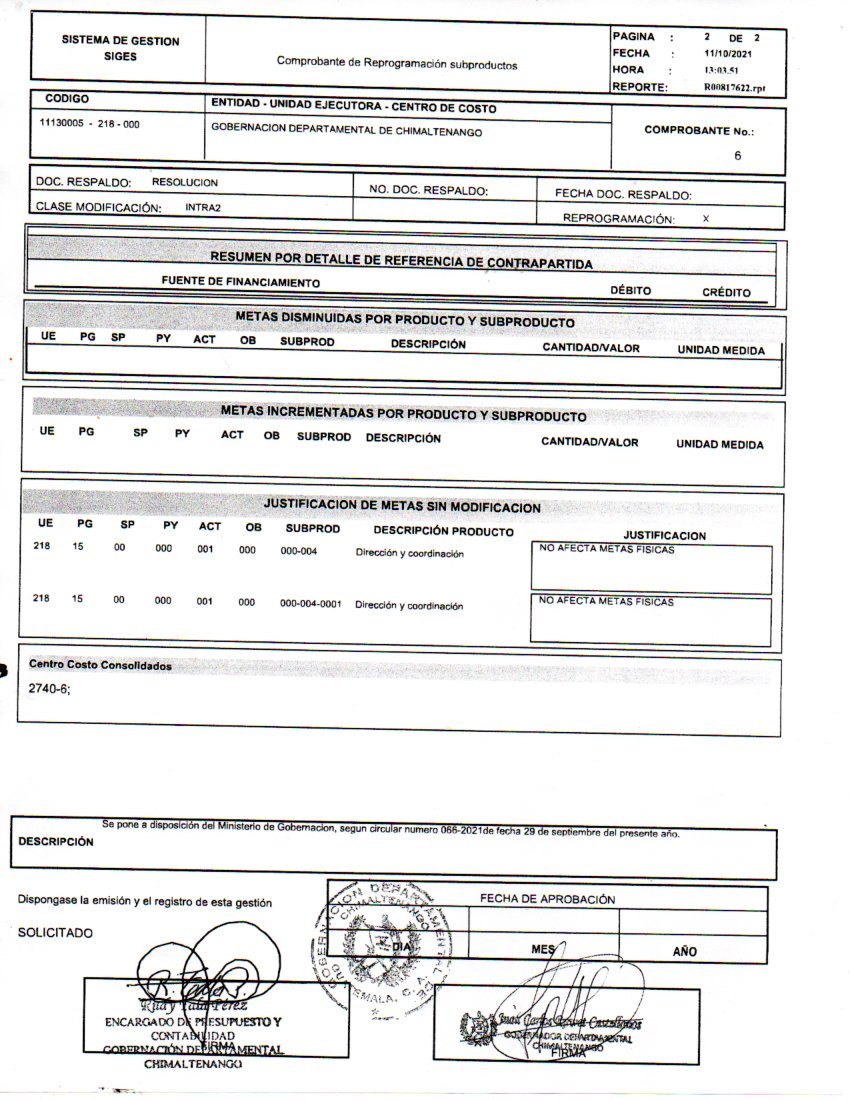 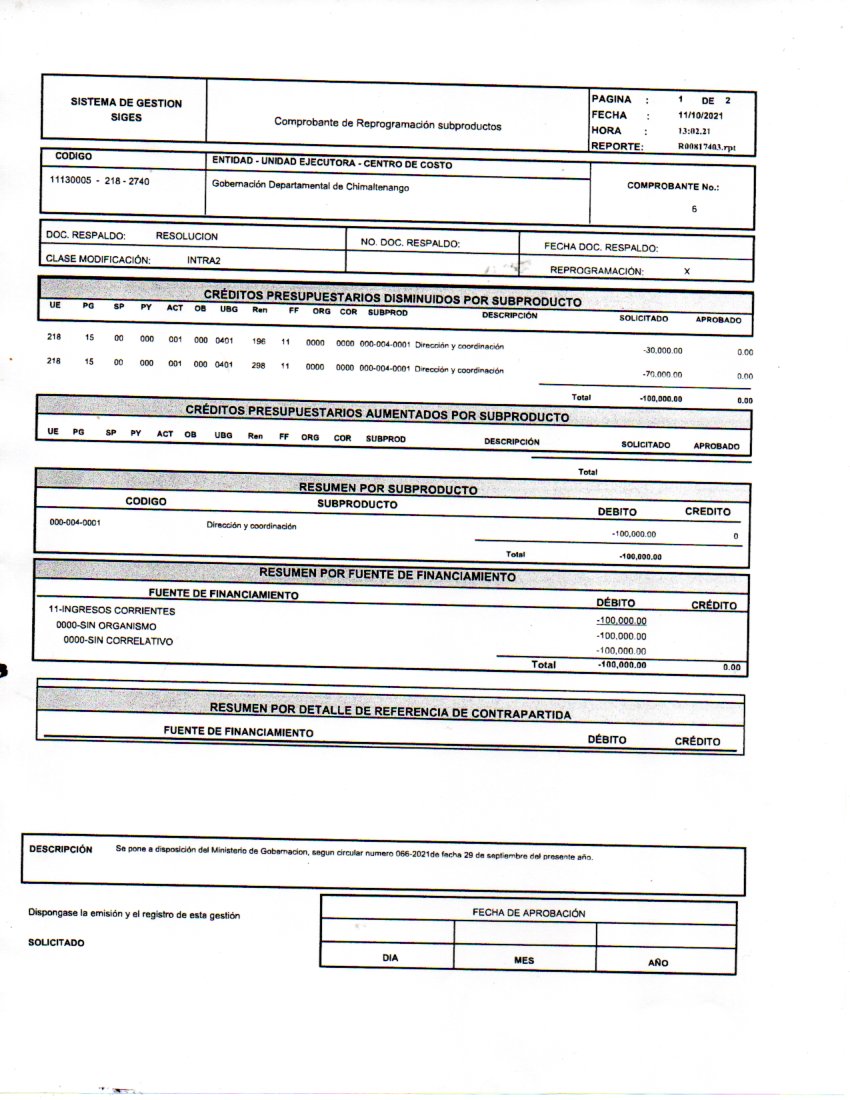 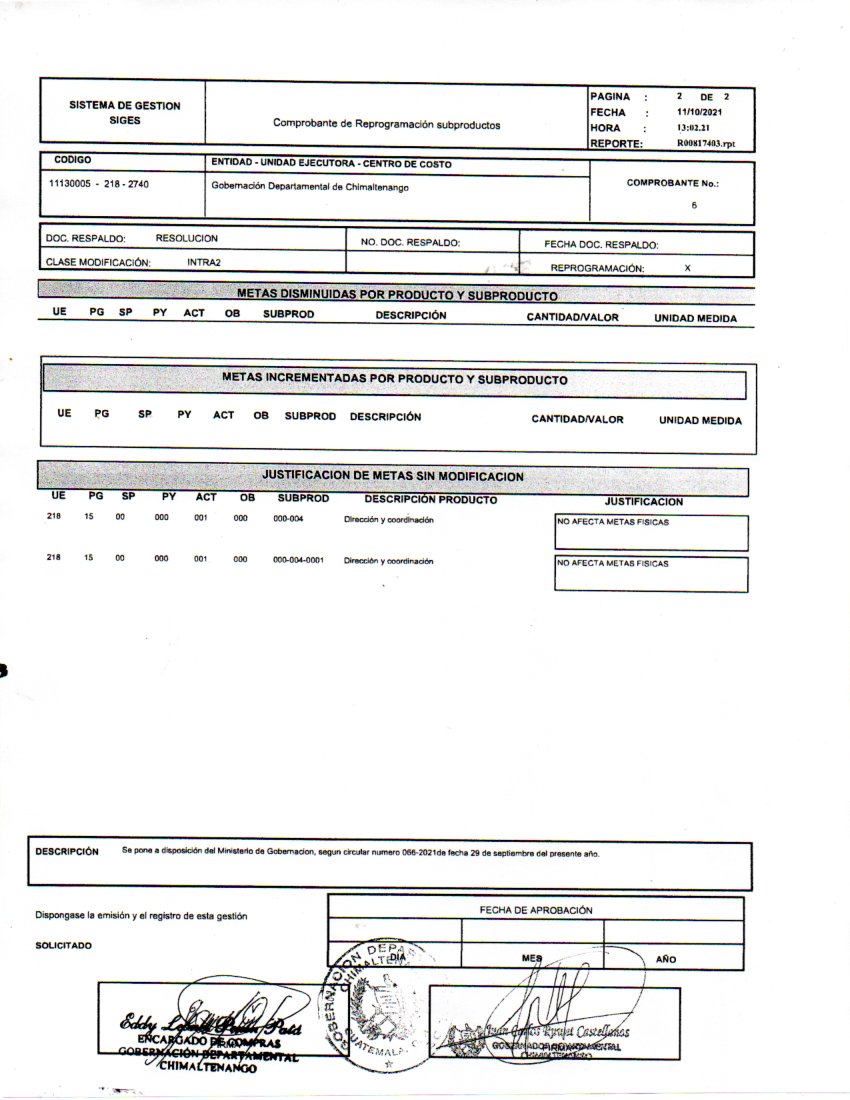 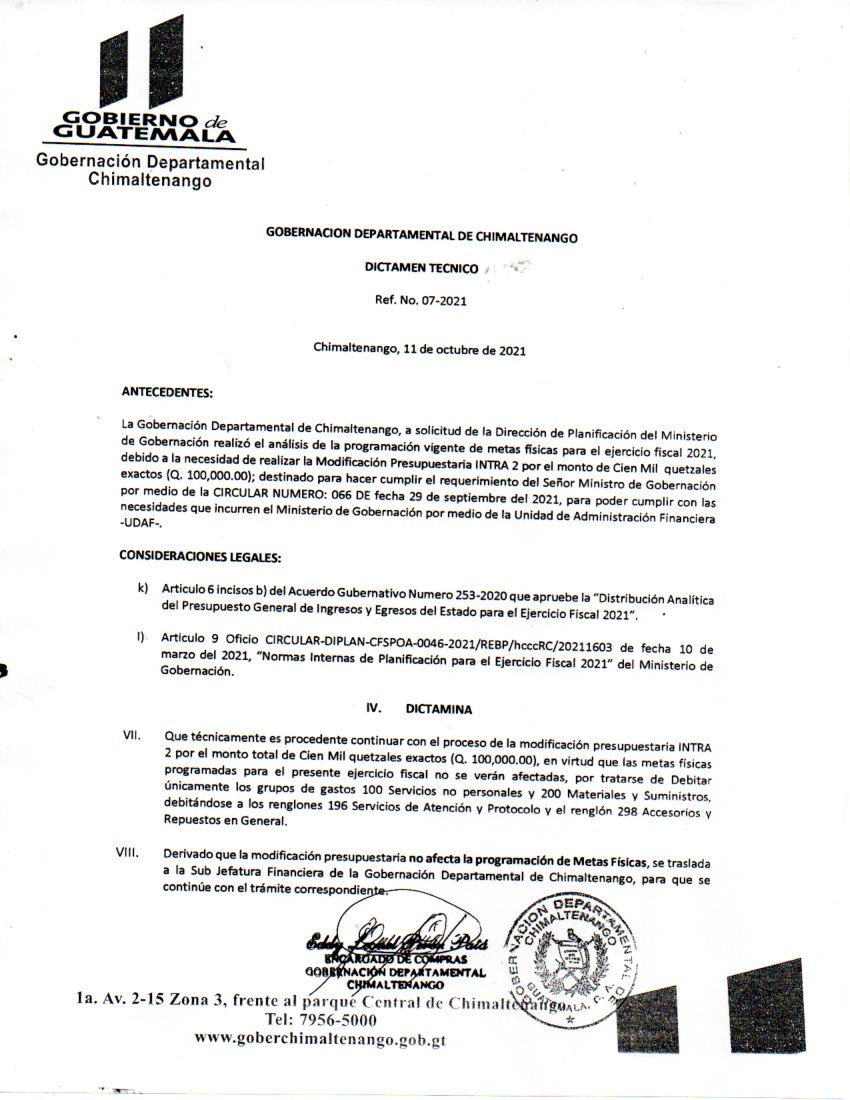 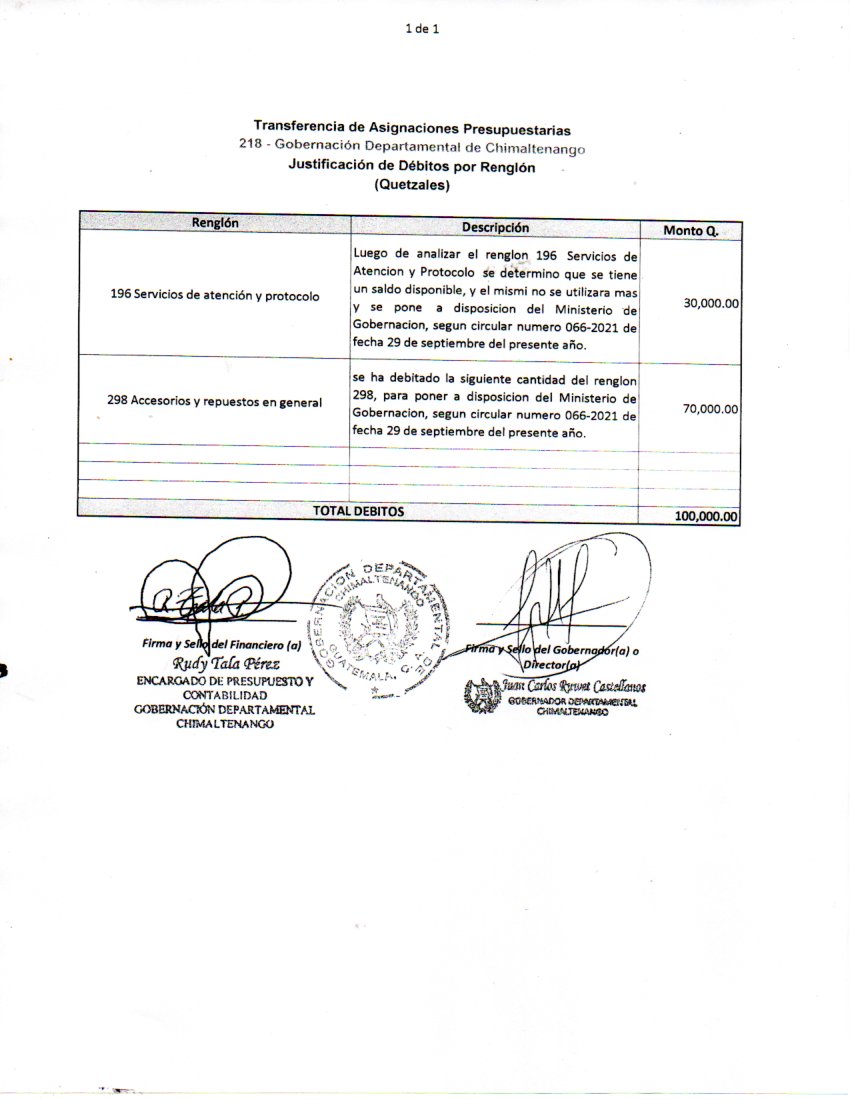 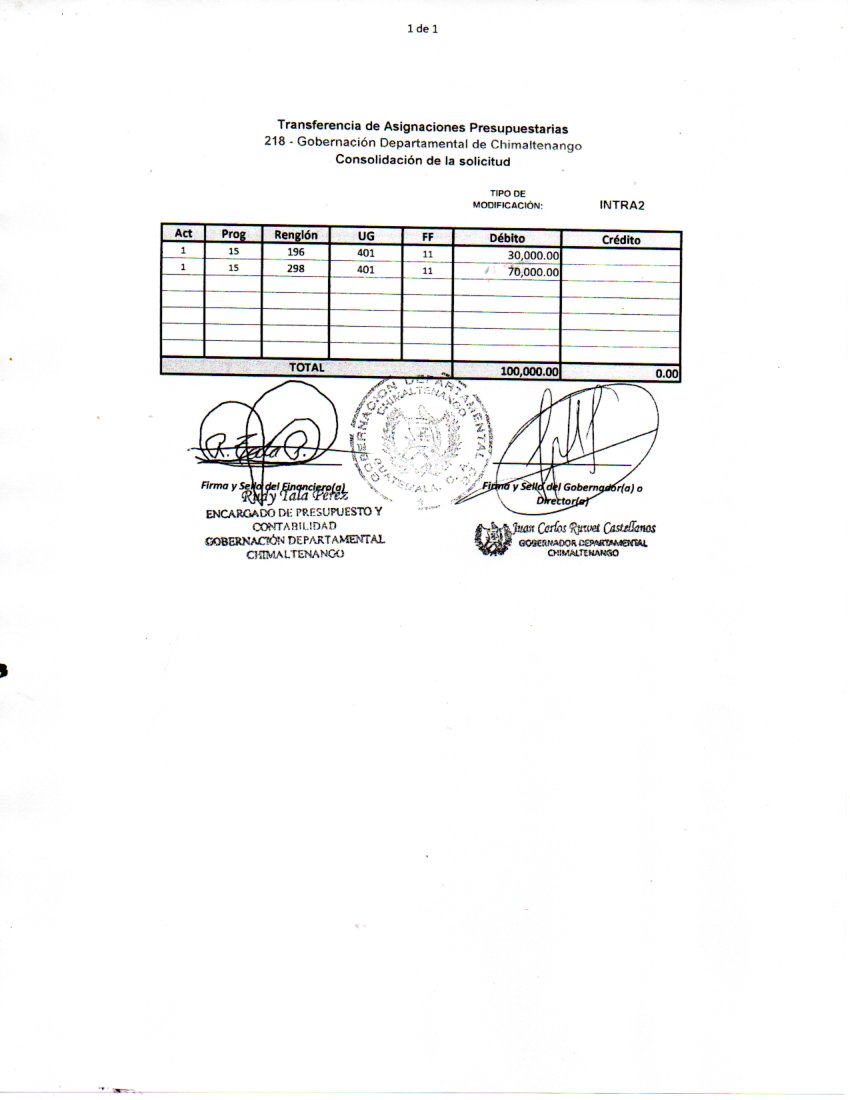 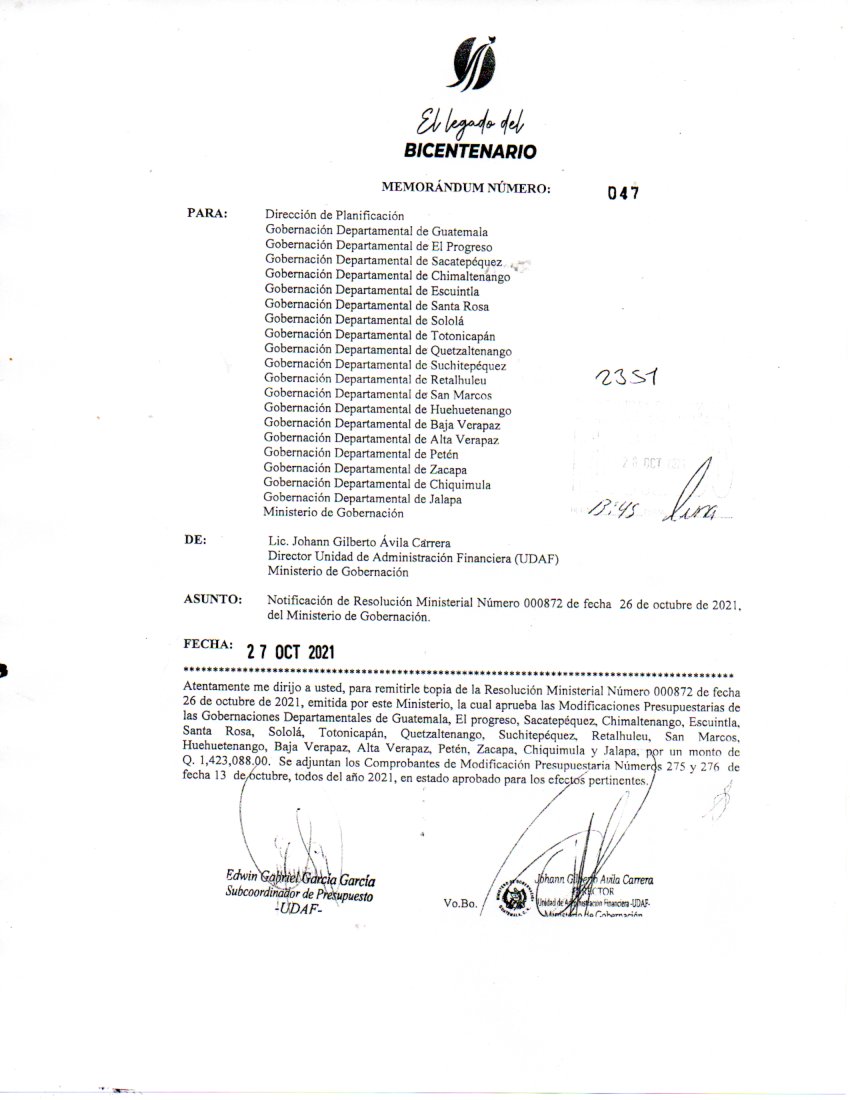 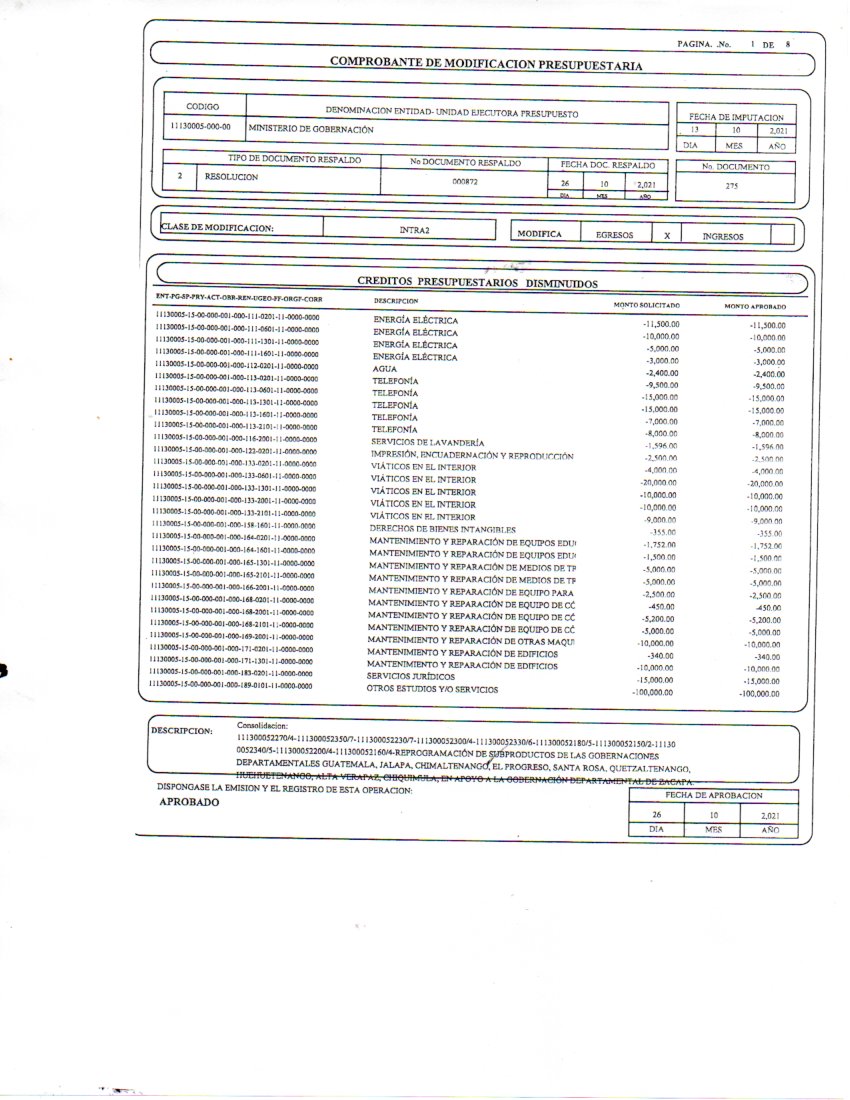 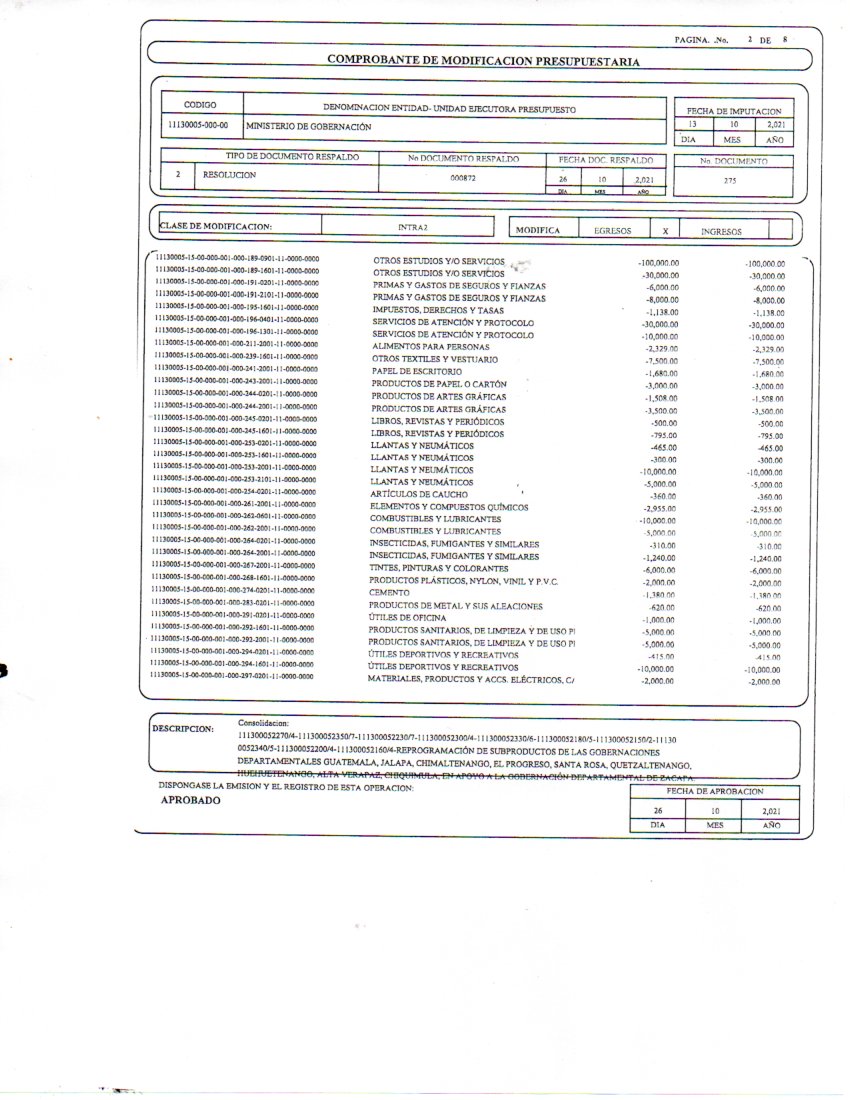 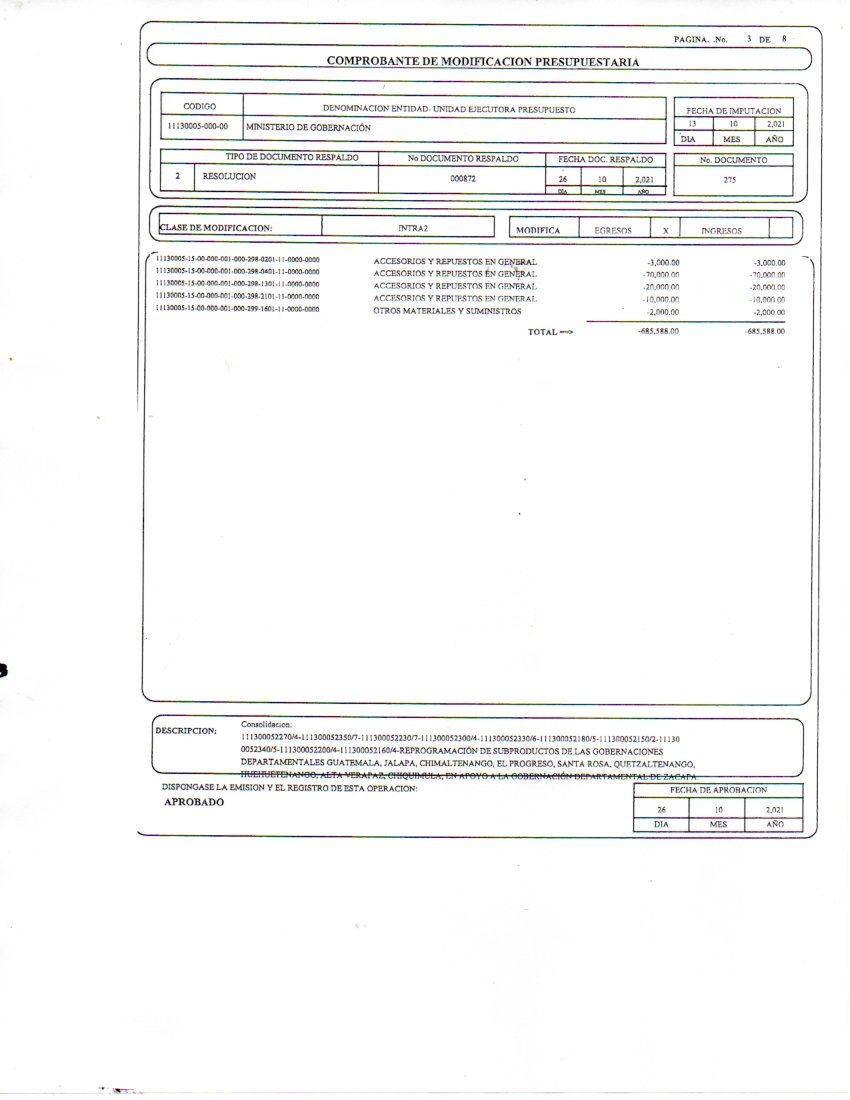 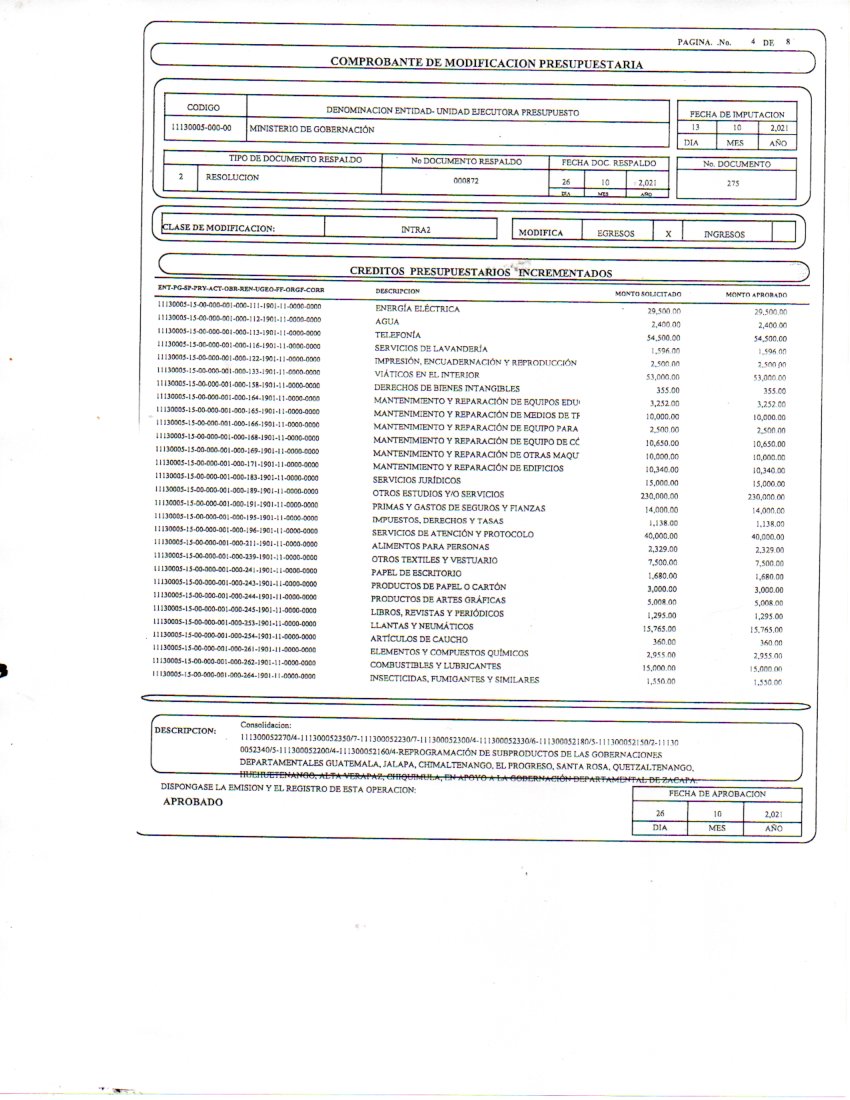 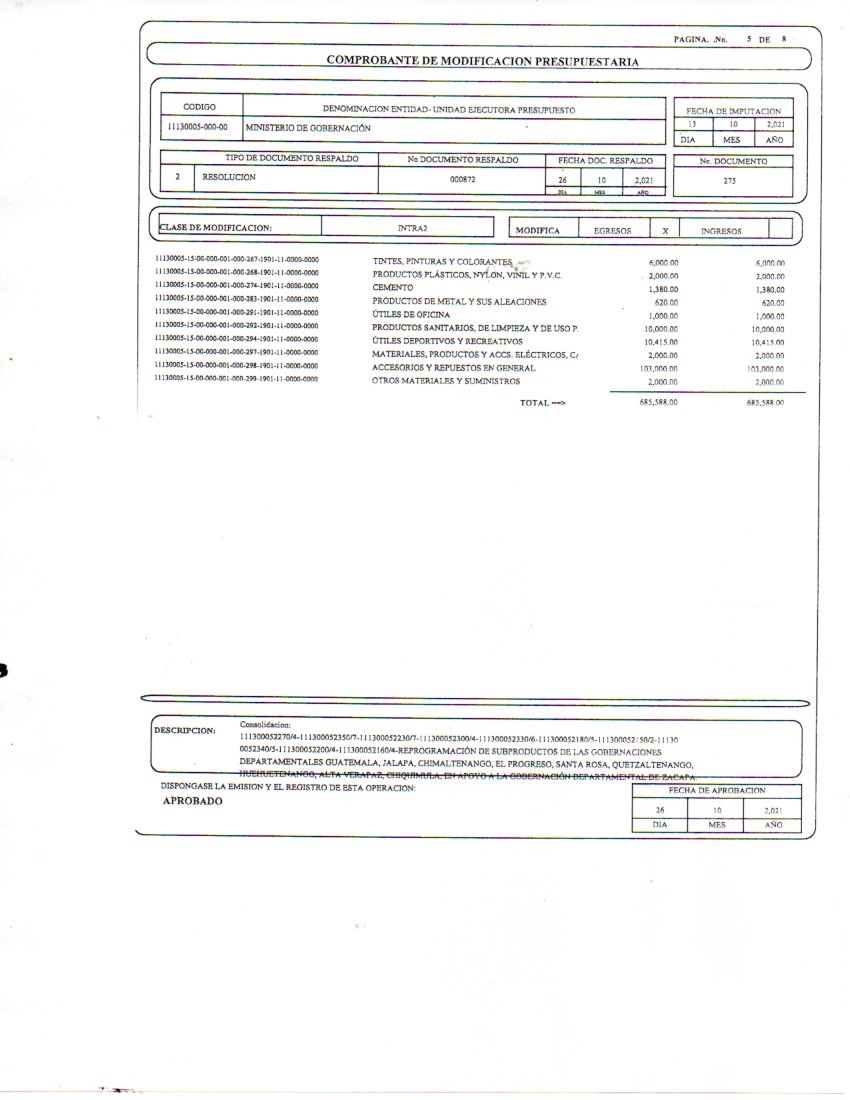 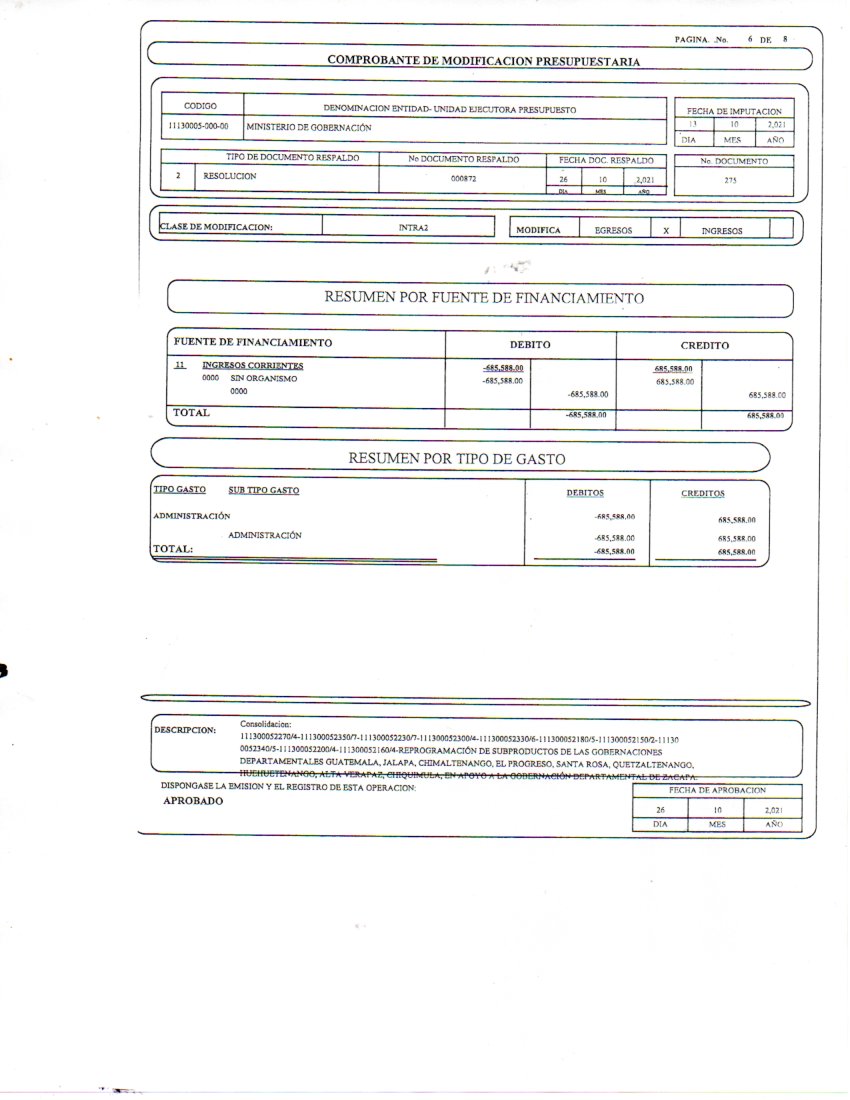 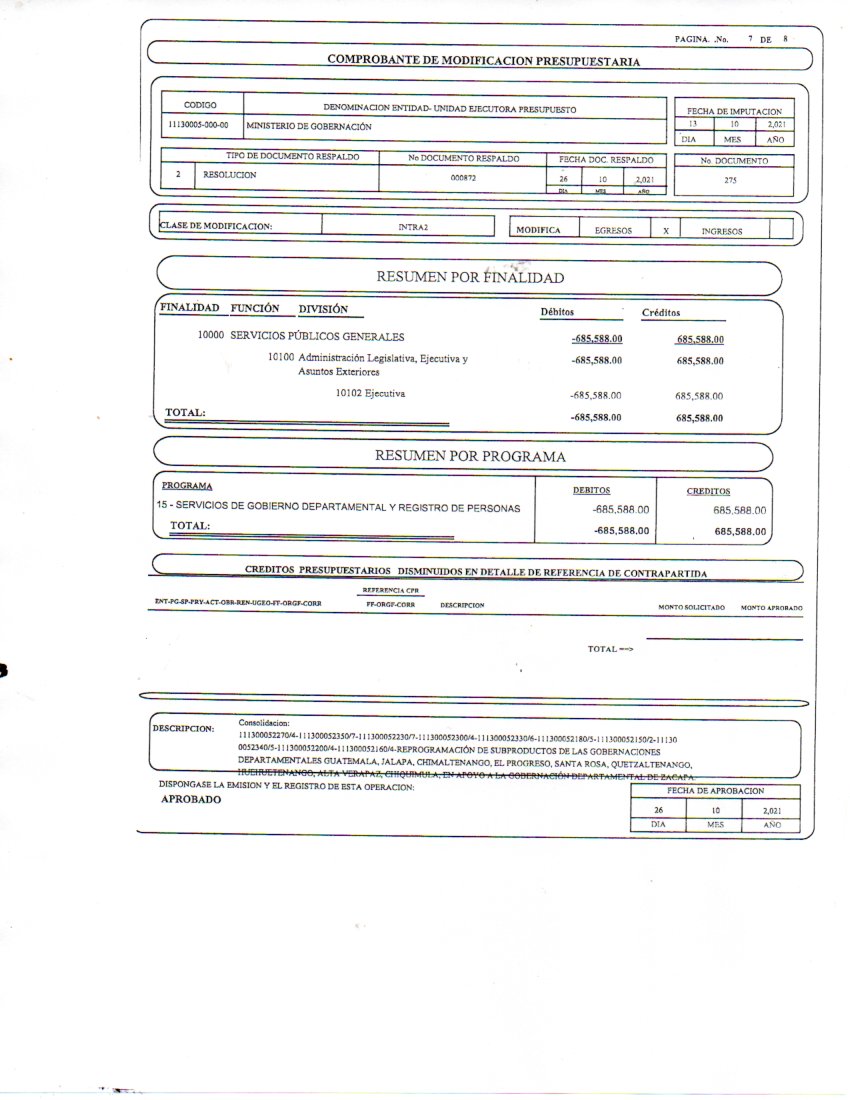 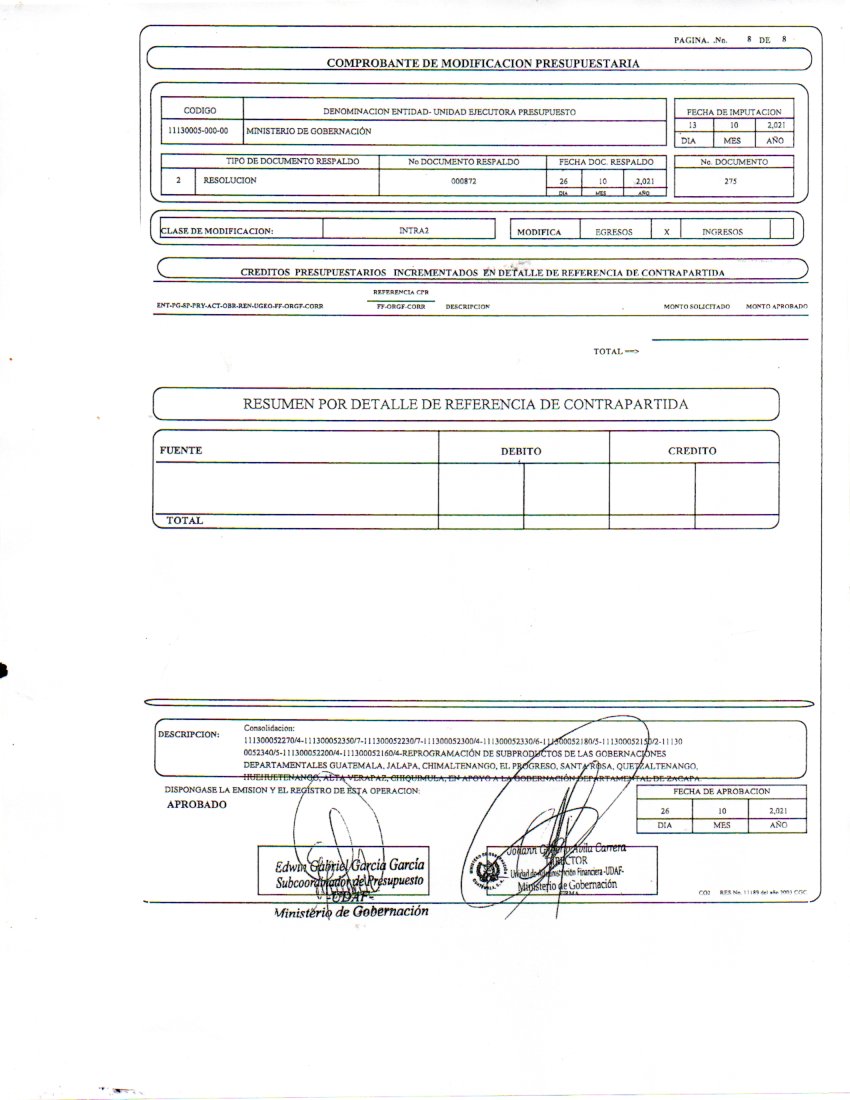 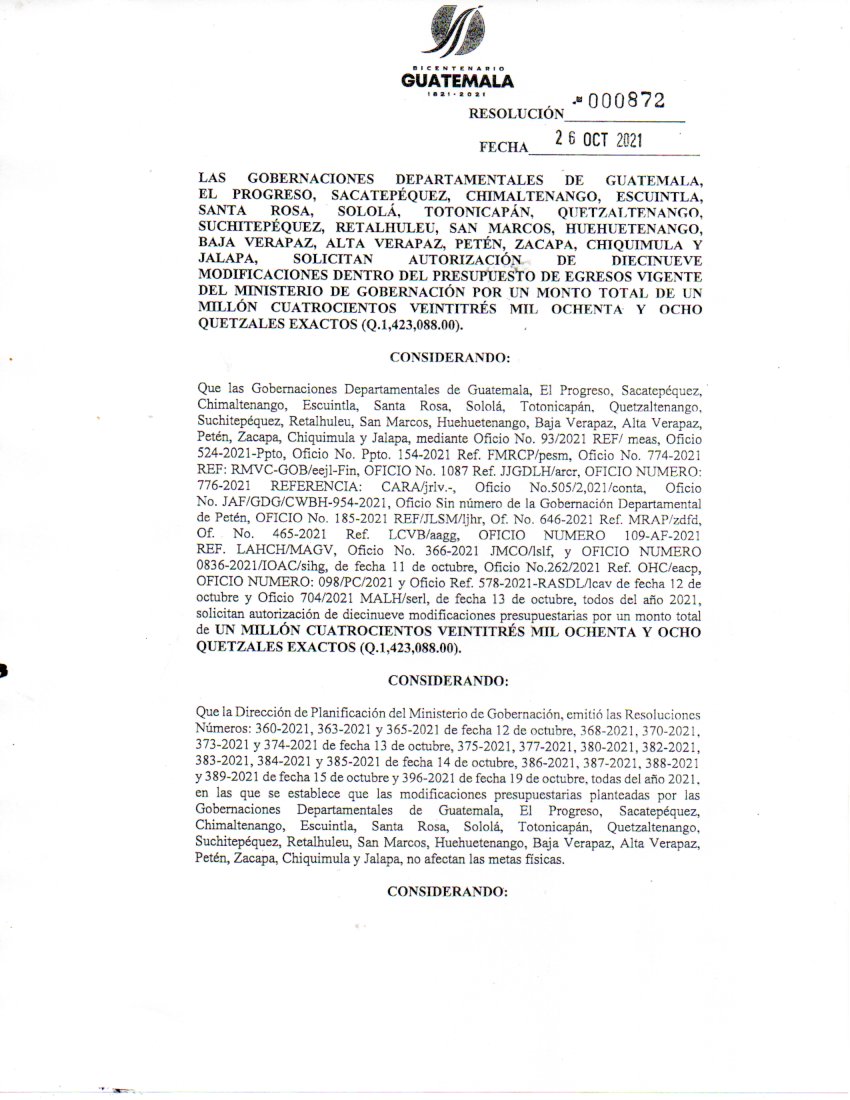 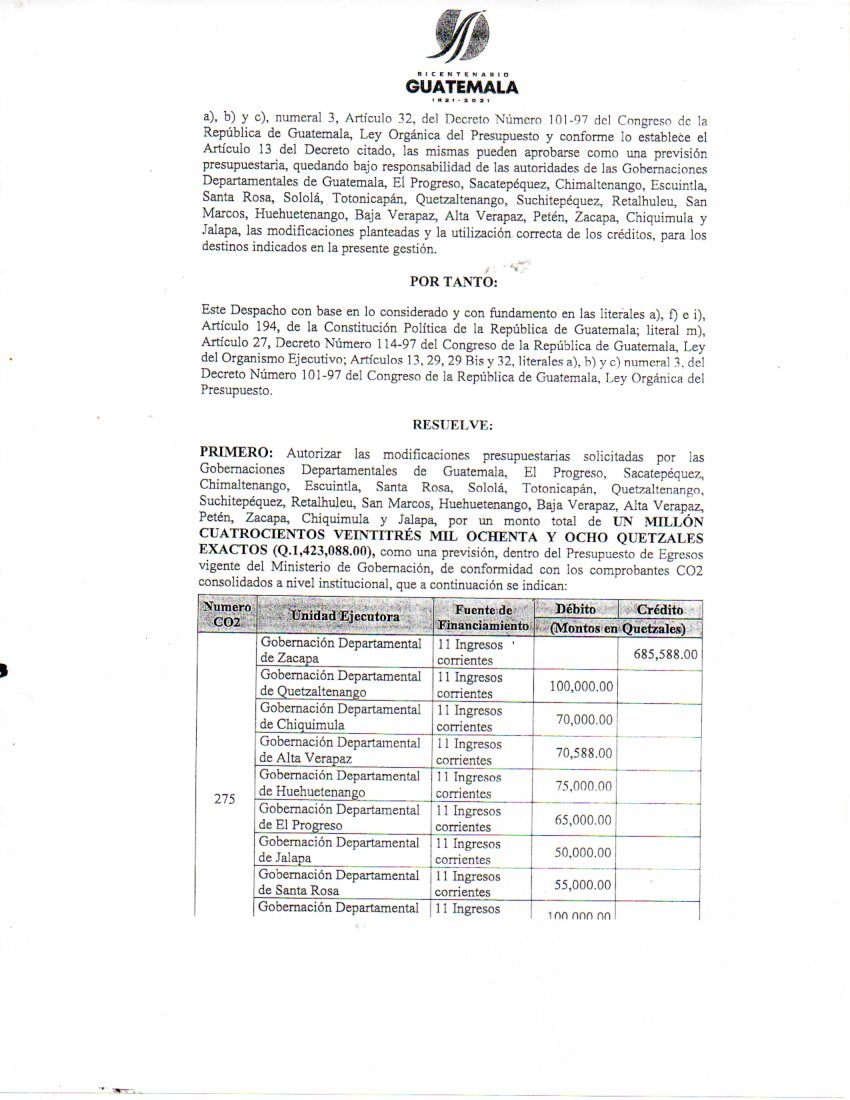 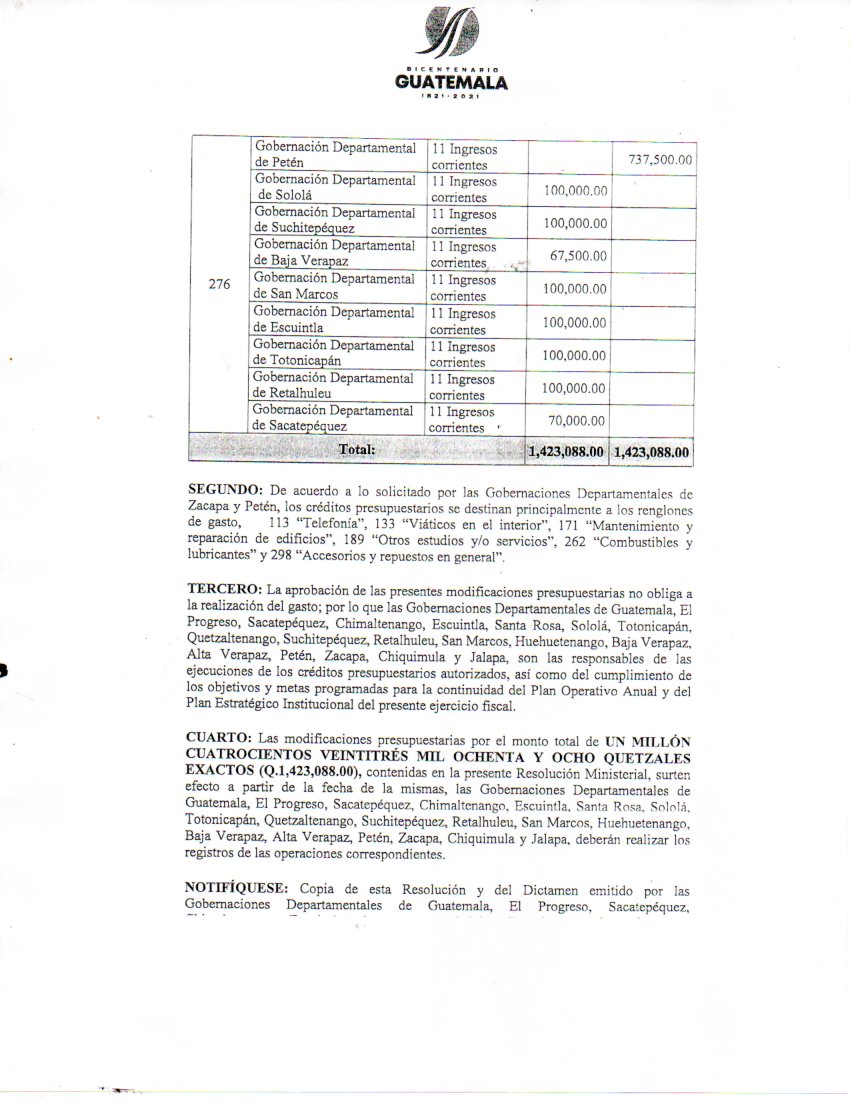 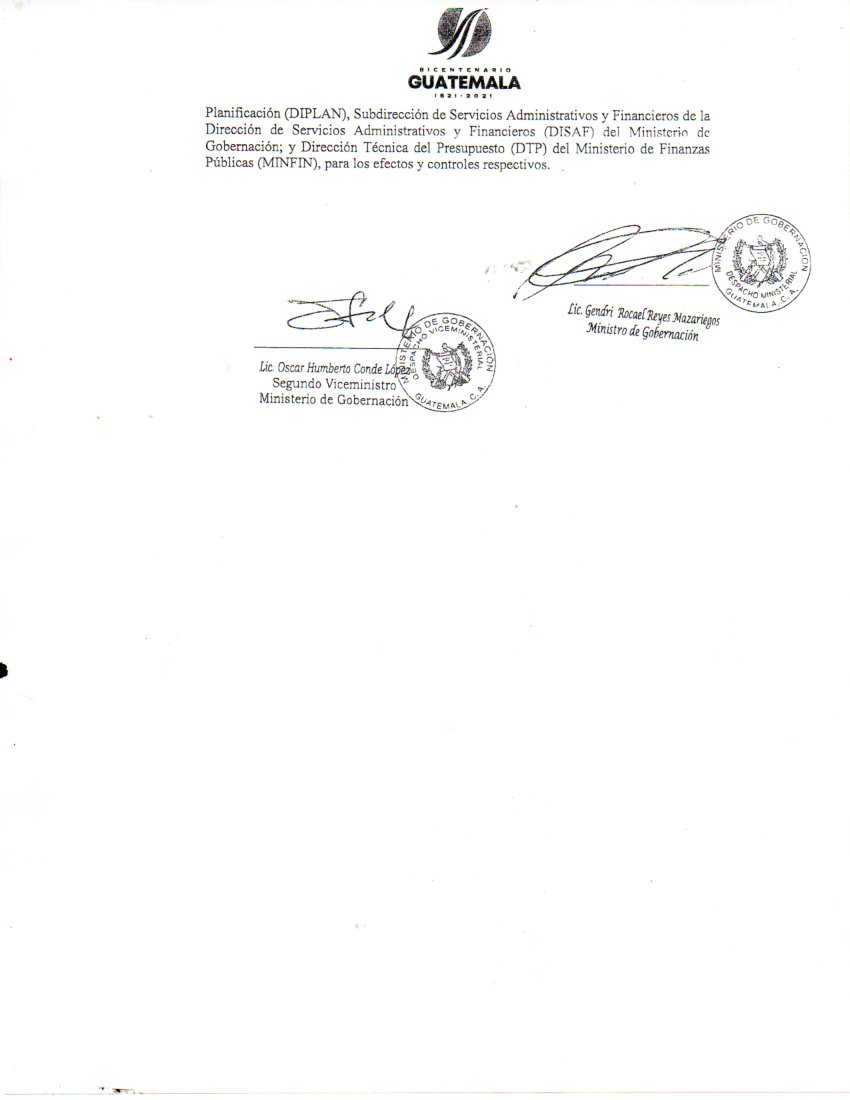 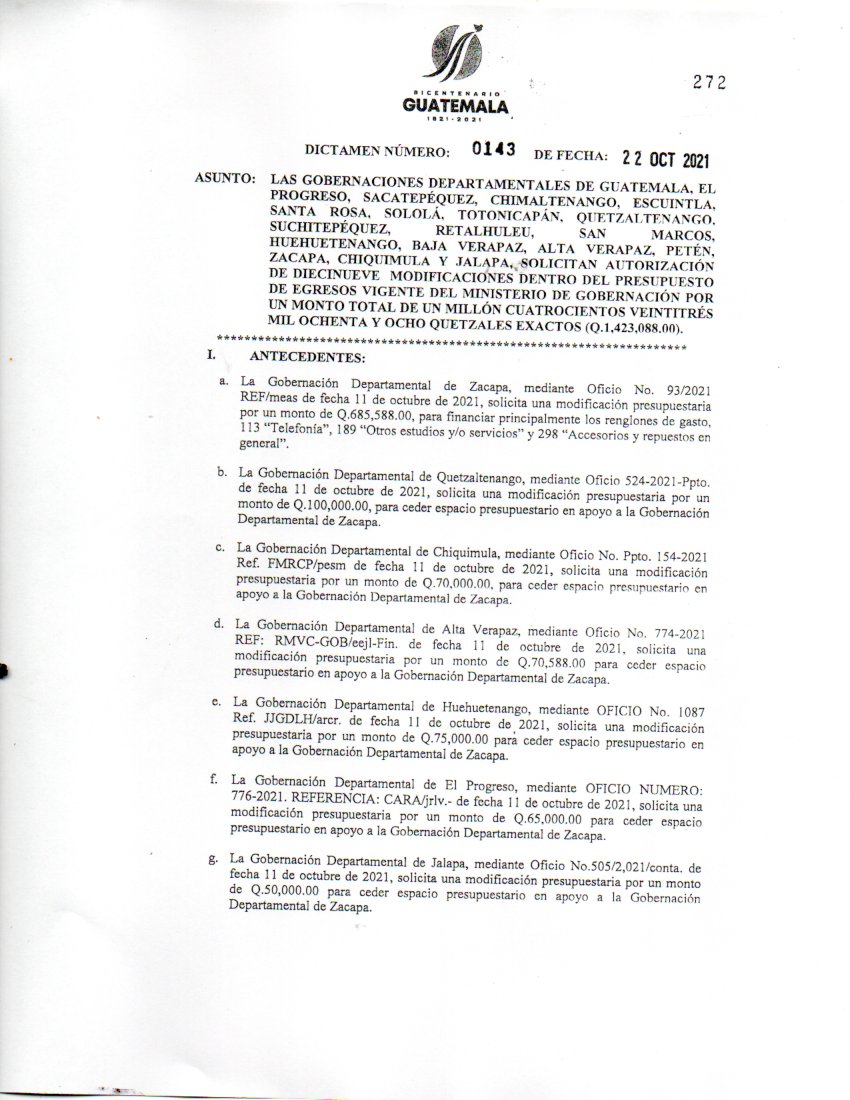 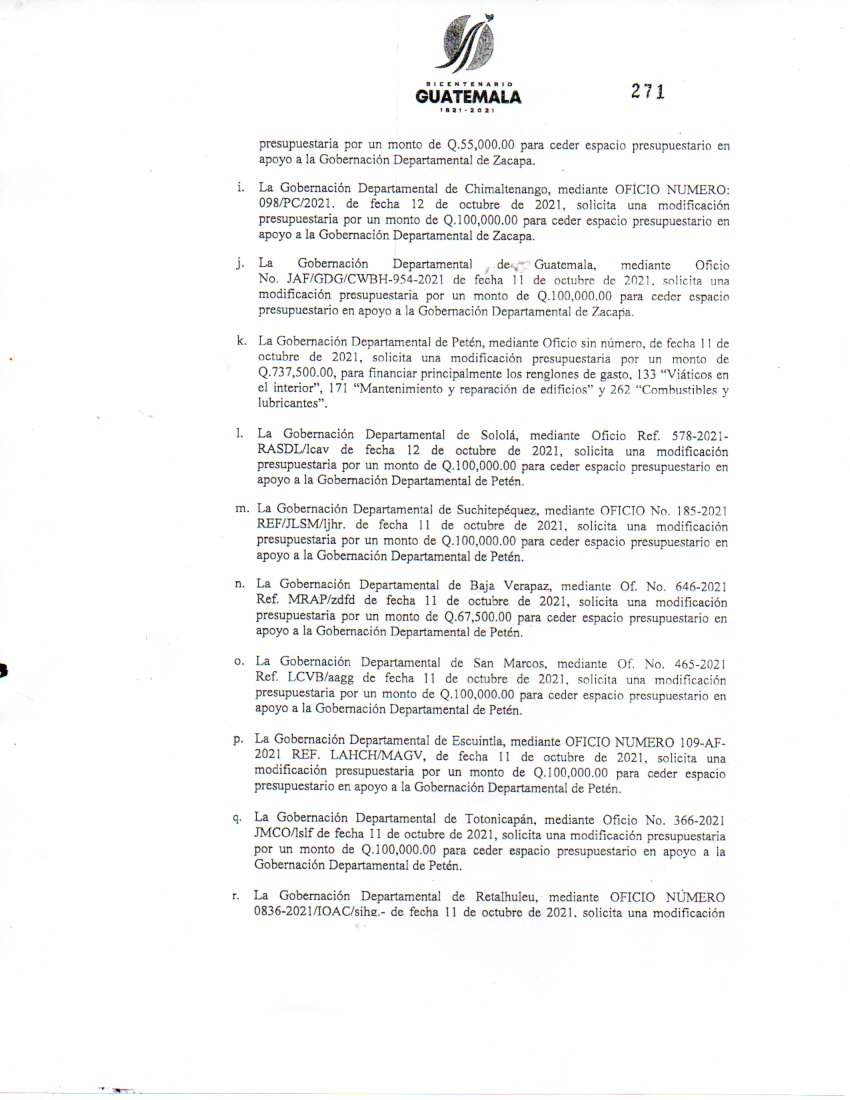 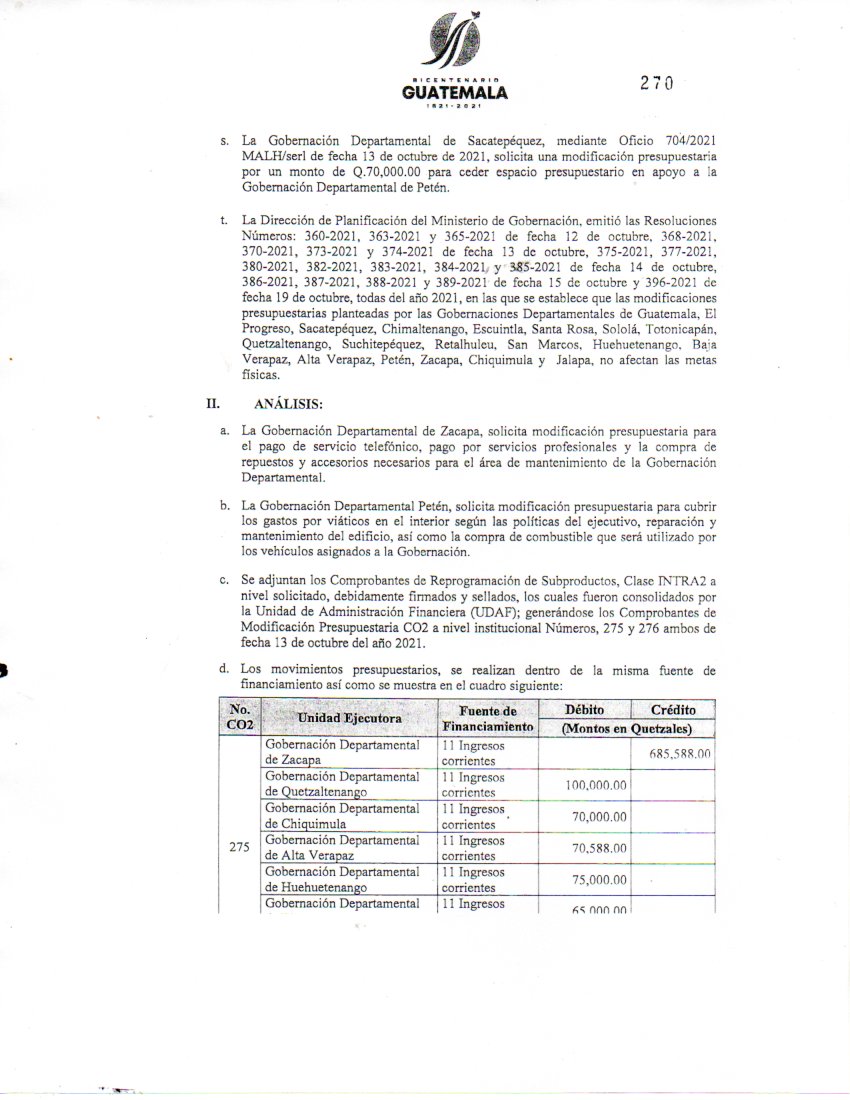 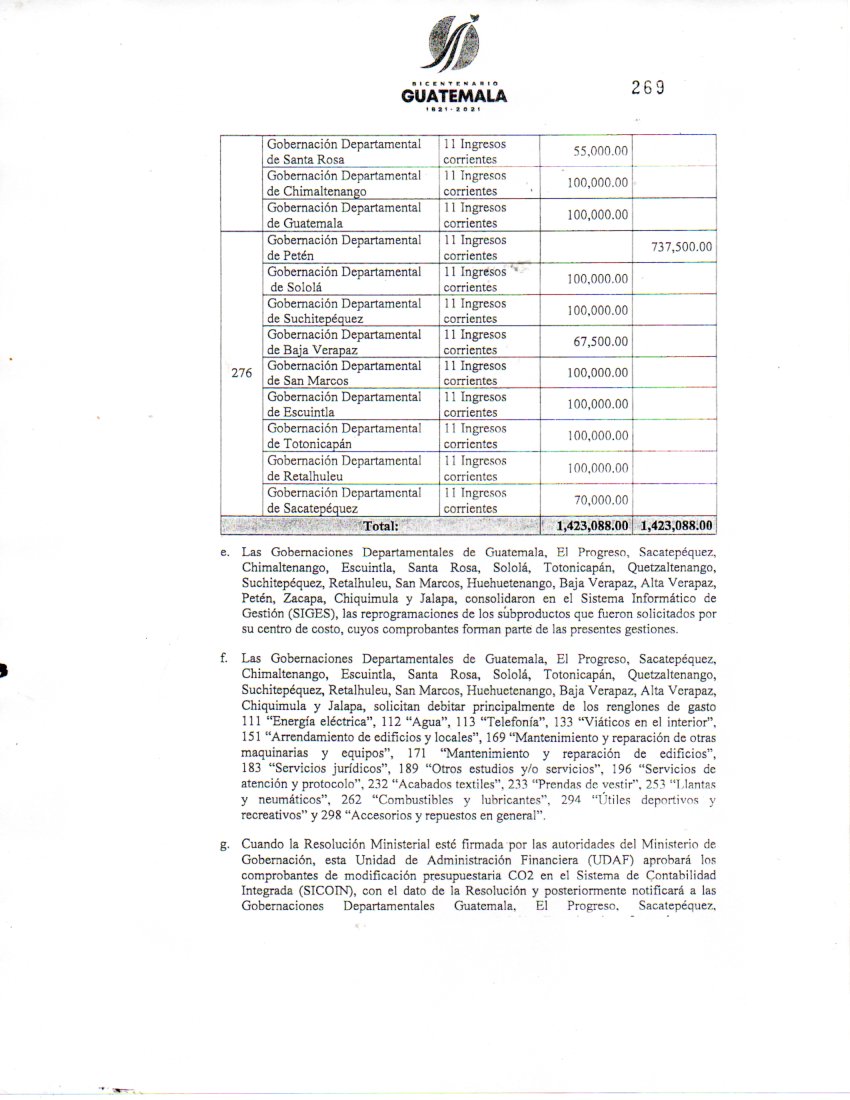 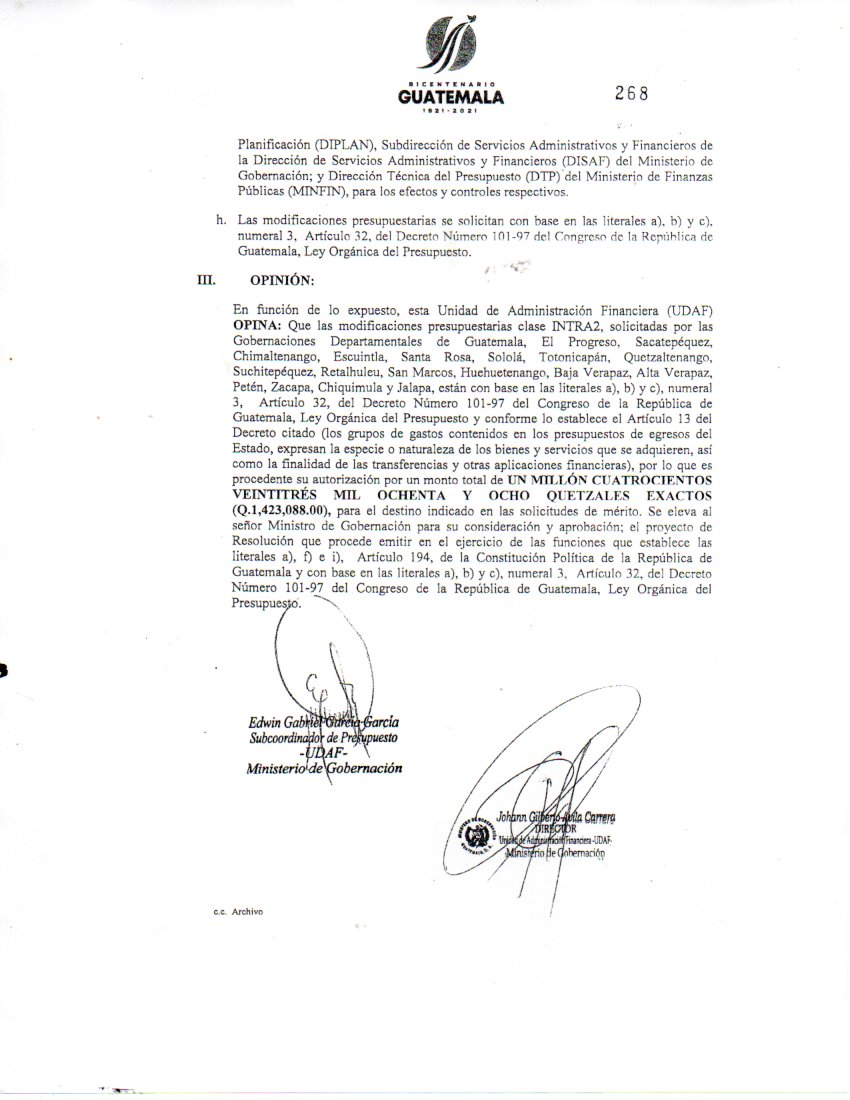 